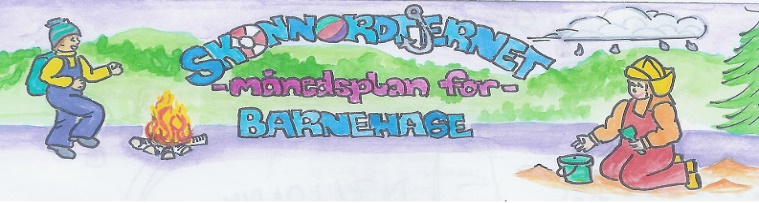 Fagområder: 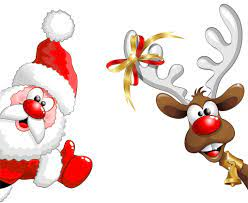 INFO FRA HakkespettDesember 2023Dette skal vi gjøre i desember:Nå kommer den måneden i året som er preget av forventninger og glede hos barna, og vi legger alt til side for å ha fokus på julekos, glede og rolige stunder i Hakkebakkeskogen. Det skjer mye i desember også. Vi har sendtut en oversikt over hva desember har å by på av ulike aktiviteter. Vi starter med julegrantenning både i Hakkebakkeskogen og i barnehagen. Vi skal ha nissefest, julegudstjeneste, Lucia og julelunsj. Og imellom dette skal vi lage julegaver, ha juleverksted, bake og kose oss. Realfag skal vi gjøre mye av i desember i form av ulike forsøk, som er en del av aktivitetskalenderen vår.Hver morgen kl. 9.00 skal vi ha adventssamling (merk klokkeslett). Dette for at det fortsatt er litt skumt ute, noe som gjør samlinga mer stemningsfull. Da synger vi, leser i Trolleliv-boka,  tenner lys og trekker dagens aktivitet.I desember ønsker vi å øve på empati, det å kunne ta andres perspektiv og se hvordan andre har det. Fint om dere kan jobbe sammen med barna om dette hjemme også. Det handler om respekt og å skape et godt miljø i gruppaViktige datoer i desember:30. november: Julegrantenning i Hakkebakkeskogen 14.151. desember: Julegrantenning i barnehagen 10.1512. desember:  Julegudstjeneste i Seegård kirke kl. 12.0013. desember: Lucia- vi går på hjemmet på dagen og har markering i Hakkebakkeskogen kl. 15.3014. desember: Nissefest 15.00 – 17.00 i barnehagen – se egen invitasjon21. desember: Julelunsj i HakkebakkeskogenBursdager i oktober 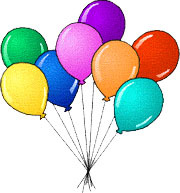 Peter William fyller 5 år 10.12 – vi feirer 8.12Bursdager i oktober Peter William fyller 5 år 10.12 – vi feirer 8.12Viktige datoer i desember:30. november: Julegrantenning i Hakkebakkeskogen 14.151. desember: Julegrantenning i barnehagen 10.1512. desember:  Julegudstjeneste i Seegård kirke kl. 12.0013. desember: Lucia- vi går på hjemmet på dagen og har markering i Hakkebakkeskogen kl. 15.3014. desember: Nissefest 15.00 – 17.00 i barnehagen – se egen invitasjon21. desember: Julelunsj i HakkebakkeskogenMånedens sang:MusevisaJulekveldsvisaTenn lysEt barn er født i BetlehemJeg er så glad hver julekveldMånedens fortelling:Trolleliv - JulefortellingerRammeplan om:Mangfold og gjensidig respekt:Barnehagen skal legge til rette for kulturmøter, gi rom for barnas egen kulturskaping og bidra til at alle barn kan få oppleve glede og mestring i sosiale og kulturelle fellesskap.Sosial kompetanse:I barnehagen skal barna kunne erfare å være betydningsfulle for fellesskapet og å være i positivt samspill med barn og voksne. Barnehagen skal legge aktivt til rette for utvikling av vennskap og sosialt fellesskap.Livsmestring og helse:Barnehagen skal være et trygt og utfordrende sted der barna kan prøve ut ulike side ved samspill, fellesskap og vennskap.Danning og læring:
Barnehagen skal bidra til at barna kan forstå felles verdier og normer som er viktige for fellesskapet. Barnehagen skal introdusere nye situasjoner, temaer, fenomener, materialer og redskaper som bidrar til meningsfull samhandling.Kommunikasjon, språk og tekst:Barnehagen skal bidra til at barn opplever spenning og glede ved høytlesning, fortelling, sang og samtale.Kropp, bevegelse, mat og helse:Barnehagen skal bidra til at barna opplever å vurdere og mestre risikofylt lek gjennom kroppslige utfordringer.Kunst, kultur og kreativitet:Barnehagen skal bidra til at barna opplever glede og stolthet over egen kulturell tilhørighet Natur, miljø og teknologi:Barnehagen skal legge til rette for at barna kan forbli nysgjerrige på naturvitenskapelige fenomener, oppleve tilhørighet til naturen og gjør erfaringer med bruk av teknologi og redskaper.Antall, rom og form:Barnehagen skal legge til rette for at barna kan utforske og oppdage matematikk i dagligliv, i teknologi, natur, kunst og kultur og ved selv å være kreative og skapende.Etikk, religion og filosofi:Barnehagen skal la barna få kjennskap til fortellinger, tradisjoner, verdier og høytider i ulike religioner og livssyn og erfaringer med at kulturelle uttrykk har egenverdiNærmiljø og samfunn:Barnehagen skal bidra til at barna blir kjent med ulike tradisjoner, levesett og familieformer. Og bli kjent med lokalhistorie og lokale tradisjoner.Måneden som gikk: November gikk unna i rekordfart. Denne måneden har vi hatt tema om FORUT og blitt kjent med Hamphless som bor i Malawi. Vi har sett filmer, lest historier, tegnet og lært en ny sang. Vi har også lært at i Malawi er det varmt, og helt annerledes enn i Norge. Vi har spist mat som er typisk for Malawi. Vi «reiste» også til Malawimed fly. Da fikk vi pass og boardingkort før vi satte oss på flyet med retning Afrika. Og vi skulle avsluttet det hele med Forut-salg, kaffesalg og forestilling som foreldre, besteforeldre, familie og venner ble invitert til. (I skrivende stund er ikke dette gjennomført enda pga sykdom…) Det blir laget en dokumentasjonsfolder som settes inn i barnas permer.Vi har ikke satt av mye tid til andre ting enn Forut denne måneden, men vi har hatt ei hjertesamling og litt språksprell. I hjertesamlinga handlet det om ulike følelser. I Språksprell har vi lekt oss med rim og regler. Fokusområdet nå har handlet om å samarbeide Årets første snø kom denne måneden, til stor glede.  Og da kan vi endelig ake og leke i snøen.Det ble også starta opp med julehemmeligheter, som vi fullfører i desember.Info:Månedsplanen legges ut på web – siden vår, ønsker du planen på papir ta kontakt med avdelingen Det er viktig for oss at Hakkespetter har tilhørighet til barnehagen selv om vi skal ha base i skogen. Vi går fra barnehagen ca kl. 07.30 hver dag, barna som leveres etter det må komme ned i grillhytta. Vi er tilbake i barnehagen ca 16.15. Henting før det må altså også skje i grillhytta. Ved endringer sendes det sms 😊Bilder: Legges på barnehage-weben. Vi anbefaler å sjekke denne med jevne mellomrom for å følge med på barnehagehverdagen til barnet ditt.Klær: I tillegg til et sett med skift i sekken kan det være lurt å sende med en pose/bag med et sett som kan henge i grillhytta, der får barna hver sin plass/knagg. Uteklær må som vanlig være tilpasset været, tørre varme barn er glade barn. Spesielt viktig med gode sko/støvler.Det er VELDIG kaldt på gulvet i grillhytta, også på sommeren. Det er viktig at barna har tøfler/innesko/tjukke sokker å bruke når vi er inne. Det er fint om alle har et par som kan være der hele tiden, HUSK NAVN 😊Husk: Gi beskjed til barnehagen når barnet har fri eller er syk innen kl. 10.00. Telefonnummeret til Hakkespettene er 94 16 25 64Bilder fra måneden som har gått legges ut i album på weben